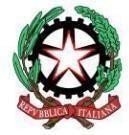 MINISTERO ISTRUZIONEUFFICIO SCOLASTICO REGIONALE PER IL LAZIO IISS “LEONARDO DA VINCI”Liceo delle Scienze Umane - Istituto Tecnico AFM – Istituto Professionale Servizi CommercialiSede legale: Via Cavour n.258 00184 ROMA - 06/121128185 e- mail: rmis013006@istruzione.it - rmis013006@pec.istruzione.it IMunicipio - Distretto IX - Codice Mecc. RMIS013006 - C.F. 97197650589 sito web: www.leonardodavinciroma.edu.itRELAZIONE FINALERoma, 							            Il docente								ANNO SCOLASTICO 2021-2022CLASSE PROF. ssa    MATERIA: LIVELLO COMPLESSIVO RAGGIUNTO DALLA CLASSE IN RELAZIONE ALLA SITUAZIONE DI PARTENZA ED AGLI OBIETTIVI CONSEGUITIIMPEGNO, INTERESSE E COMPORTAMENTO DELLA CLASSE NEL CORSO DELL’ANNOMETODI UTILIZZATIMEZZI E STRUMENTI UTILIZZATICRITERI DI VALUTAZIONEOSSERVAZIONI INERENTI LO SVOLGIMENTO DEI PROGRAMMILIBRO DI TESTO UTILIZZATO